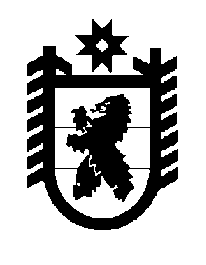 Российская Федерация Республика Карелия    ПРАВИТЕЛЬСТВО РЕСПУБЛИКИ КАРЕЛИЯРАСПОРЯЖЕНИЕот 16 марта 2015 года № 164р-Пг. Петрозаводск В соответствии с Единым календарным планом межрегиональных, всероссийских и международных физкультурных мероприятий и спортивных мероприятий на 2015 год и Календарным планом официальных физкультурных мероприятий и спортивных мероприятий Республики Карелия на 2015 год и в целях развития парусного спорта:1. Провести в период с 16 по 26 июля 2015 года Парусную регату «Онего» – Банковский Кубок, Кубок России по парусному спорту (далее – Регата) в городе Петрозаводске.2. Образовать организационный комитет по подготовке и проведению Регаты (далее – организационный комитет) и утвердить его состав (прилагается).3. Рекомендовать Региональной общественной организации «Федерация парусного спорта Республики Карелия» совместно с Автономной некоммерческой организацией «Банковский кубок» принять меры по обеспечению общественного порядка и безопасности участников и зрителей Регаты в период проведения соревнований. 4. Рекомендовать Министерству внутренних дел по Республике Карелия оказать содействие в обеспечении общественного порядка и безопасности участников и зрителей Регаты в районе стоянок яхт в соответствии с заявками организационного комитета.5. Государственному комитету Республики Карелия по обеспечению жизнедеятельности и безопасности населения оказать помощь организаторам в обеспечении безопасности участников Регаты в соответствии с заявками организационного комитета.26. Министерству по делам молодежи, физической культуре и спорту Республики Карелия обеспечить координацию мероприятий по подготовке и проведению Регаты.           ГлаваРеспублики  Карелия                                                             А.П. ХудилайненСоставорганизационного комитета по подготовке и проведению Парусной регаты «Онего» – Банковский Кубок, Кубка 
России по парусному спорту2_____________Утвержден распоряжением Правительства Республики Карелия от 16 марта 2015 года № 164р-ПХудилайнен А.П.-Глава Республики Карелия, председатель организационного комитета Воронов А.М.-Министр по делам молодежи, физической культуре и спорту Республики Карелия, заместитель председателя организационного комитетаСенаторов М.Ю.-председатель совета Автономной некоммерче-ской организации «Банковский кубок», заместитель председателя организационного комитета   (по согласованию)Фешина Е.Л.-ведущий специалист Министерства по делам молодежи, физической культуре и спорту Республики Карелия, секретарь организацион-ного комитета          Члены организационного комитета:          Члены организационного комитета:          Члены организационного комитета:Богданова Е.В.-Министр культуры Республики Карелия Дьячкова Л.Н.-директор общества с ограниченной ответствен-ностью «Карел Экспо» (по согласованию)Воропаев А.В.-начальник Петрозаводского линейного отдела МВД России на транспорте (по согласованию)Карпенко В.А.-глава администрации муниципального образова-ния «Медвежьегорский муниципальный район» (по согласованию)Кондаков А.Н.-член Совета учредителей Автономной некоммерческой организации «Банковский кубок» (по согласованию)Кукушкин В.П.-Министр внутренних дел по Республике Карелия (по согласованию)Кохно В.Г.-заместитель руководителя территориального органа (главный государственный инспектор по маломерным судам Республики Карелия) Главного управления МЧС России по Республике Карелия (по согласованию) Макаров Н.И.-генеральный директор Закрытого акционерного общества «Карелстроймеханизация» (по согла-сованию)Максимов А.А.-исполняющий обязанности Министра финансов Республики Карелия Прохоров А.А.-исполнительный директор Автономной неком-мерческой организации «Банковский кубок» (по согласованию)Смирнов Ф.П.-президент Региональной общественной органи-зации «Федерация парусного спорта Республики Карелия» (по согласованию) Тимонин К.В.-первый заместитель руководителя – капитан Беломорско-Онежского бассейна внутренних водных путей Федерального бюджетного учреждения «Администрация Беломорско-Онежского бассейна внутренних водных путей» (по согласованию)Федотов Н.Н.-Председатель Государственного комитета Республики Карелия по обеспечению жизнедеятельности и безопасности населенияШиршина Г.И.-Глава Петрозаводского городского округа 
(по согласованию)Шугаев С.А.-начальник Главного управления МЧС России по Республике Карелия (по согласованию)